Combien d'étoiles de chaque couleur y a-t-il?rougevertbleuorangegisrosevioletnoirblancbrunvertjauneTrouve les mots des nombres et peins chaqu'un avec une autre couleur.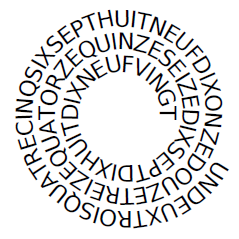 Combien de hot-dogs?________________________________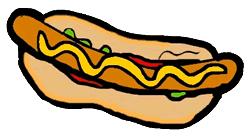 Combien de pizzas? _________________________________ 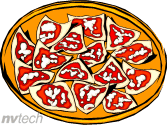 Combien de  bananes?_____________________________________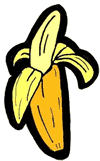 Combien de ballons?______________________________________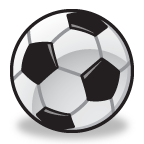 Combien de taxis?______________________________________________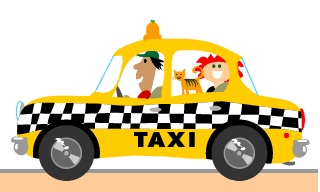 